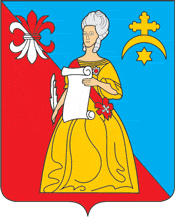 АДМИНИСТРАЦИЯГородского поселения «Город Кремёнки»Жуковского района Калужской областиПОСТАНОВЛЕНИЕг.Кремёнки«21» ноября  2016г.                                                                                                               № 161-п                              О мерах по приспособлениюжилых помещений и общегоимущества в многоквартирном домес учетом потребностей инвалидов на территории муниципальногообразования городского поселения«Город Кременки»На основании статей 12 и 15 Жилищного кодекса Российской Федерации, Постановления Правительства Российской Федерации от 09 июля 2016 г. № 649 «О мерах по приспособлению жилых помещений и общего имущества в многоквартирном доме с учетом потребностей инвалидов» Администрация городского поселения «Город Кременки»ПОСТАНОВЛЯЕТ:Утвердить:1. План мероприятий по приспособлению жилых помещений инвалидов и общего имущества в многоквартирных домах, в которых проживают инвалиды, с учетом потребностей инвалидов и обеспечения условий их доступности для инвалидов (Приложение № 1).2. Положение о составе, порядке создания и работы муниципальной комиссии по обследованию жилых помещений инвалидов и общего имущества в многоквартирных домах, в которых проживают инвалиды, в целях их приспособления с учетом потребностей инвалидов и обеспечения условий их доступности для инвалидов, создаваемыми органами местного самоуправления (Приложение № 2).3. Утвердить муниципальную комиссии в составе:Председатель: зам. Главы Администрации ГП «Город Кременки» Г.Л. ФедоровЗаместитель председателя: зам. Главы Администрации ГП «Город Кременки»  И.Ю. БрежневСекретарь: главный специалист Администрации ГП «Город Кременки» Левченко И.В.Члены комиссии: Главный архитектор Администрации ГП «Город Кременки» Зайцева Е.П.         Главный специалист Администрации ГП «Город Кременки» Рыбкина Е.В.Главный специалист Администрации ГП «Город Кременки» Журавлева О.С.Заведующая ОСЗН Богданова В.В.Председатель Общества инвалидов Ларина Л.И. (по согласованию)         Директор ООО Жилищник» Кайзер С.А. (по согласованию)Глава Администрации городского поселения«Город Кременки»                                                                                    Т.Д. Калинкина                           								  Приложение № 1                Утвержденыпостановлением Администрациигородского поселения «Город Кременки»от 21 ноября 2016 г. N161-пПЛАН  МЕРОПРИЯТИЙ ПО ПРИСПОСОБЛЕНИЮ ЖИЛЫХ ПОМЕЩЕНИЙ ИНВАЛИДОВ  И ОБЩЕГО ИМУЩЕСТВА В МНОГОКВАРТИРНЫХ ДОМАХ, В КОТОРЫХ ПРОЖИВАЮТ ИНВАЛИДЫ, С УЧЕТОМ ПОТРЕБНОСТЕЙ ИНВАЛИДОВ И ОБЕСПЕЧЕНИЯ УСЛОВИЙ ИХ ДОСТУПНОСТИ ДЛЯ ИНВАЛИДОВ1. Обследование жилого помещения инвалида и общего имущества в многоквартирном доме, в котором проживает инвалид,  в целях оценки приспособления жилого помещения инвалида и общего имущества в многоквартирном доме, в котором проживает инвалид, с учетом потребностей инвалида и обеспечения условий их доступности для инвалида, а также оценки возможности их приспособления с учетом потребностей инвалида в зависимости от особенностей ограничения жизнедеятельности, обусловленного инвалидностью лица, проживающего в таком помещении, проводится  в соответствии с планом мероприятий по приспособлению жилых помещений инвалидов и общего имущества в многоквартирных домах, в которых проживают инвалиды, с учетом потребностей инвалидов и обеспечения условий их доступности для инвалидов (далее - план мероприятий) и включает в себя:а) рассмотрение документов о характеристиках жилого помещения инвалида, общего имущества в многоквартирном доме, в котором проживает инвалид (технический паспорт (технический план), кадастровый паспорт и иные документы);б) рассмотрение документов о признании гражданина инвалидом, в том числе выписки из акта медико-социальной экспертизы гражданина, признанного инвалидом;в) проведение визуального, технического осмотра жилого помещения инвалида, общего имущества в многоквартирном доме, в котором проживает инвалид, при необходимости проведение дополнительных обследований, испытаний несущих конструкций жилого здания;г) проведение беседы с гражданином, признанным инвалидом, проживающим в жилом помещении, в целях выявления конкретных потребностей этого гражданина в отношении приспособления жилого помещения;д) оценку необходимости и возможности приспособления жилого помещения инвалида и общего имущества в многоквартирном доме, в котором проживает инвалид, с учетом потребностей инвалида и обеспечения условий их доступности для инвалида.                           								Приложение № 2                Утвержденыпостановлением Администрациигородского поселения «Город Кременки»от 21 ноября 2016 г. N161-пПОЛОЖЕНИЕ О СОСТАВЕ, ПОРЯДКЕ СОЗДАНИЯ И РАБОТЫ МУНИЦИПАЛЬНОЙ КОМИССИИ ПО ОБСЛЕДОВАНИЮ ЖИЛЫХ ПОМЕЩЕНИЙ ИНВАЛИДОВ И ОБЩЕГО ИМУЩЕСТВА В МНОГОКВАРТИРНЫХ ДОМАХ, В КОТОРЫХ ПРОЖИВАЮТ ИНВАЛИДЫ, В ЦЕЛЯХ ИХ ПРИСПОСОБЛЕНИЯ С УЧЕТОМ ПОТРЕБНОСТЕЙ ИНВАЛИДОВ И ОБЕСПЕЧЕНИЯ УСЛОВИЙ ИХ ДОСТУПНОСТИ ДЛЯ ИНВАЛИДОВ, СОЗДАВАЕМЫМИ ОРГАНАМИ МЕСТНОГО САМОУПРАВЛЕНИЯ1. В состав муниципальной комиссии  по обследованию жилых помещений инвалидов и общего имущества в многоквартирных домах, в которых проживают инвалиды, в целях их приспособления с учетом потребностей инвалидов и обеспечения условий их доступности для инвалидов, создаваемыми органами местного самоуправления (далее - муниципальная комиссия) включаются представители:а) органов муниципального жилищного контроля;б) органов местного самоуправления, в том числе в сфере социальной защиты населения, в сфере архитектуры и градостроительства;в) общественных объединений инвалидов.2. К участию в работе муниципальной комиссии могут привлекаться представители организации, осуществляющей деятельность по управлению многоквартирным домом, в котором располагается жилое помещение инвалида, в отношении которого проводится обследование.3. Муниципальными комиссиями проводится обследование жилых помещений инвалидов и общего имущества в многоквартирных домах, в которых проживают инвалиды, входящих в состав муниципального жилищного фонда, а также частного жилищного фонда.4. Решения муниципальной комиссии принимаются большинством голосов членов комиссии.При равенстве голосов членов комиссии решающим является голос председателя комиссии. В случае несогласия с принятым решением члены комиссии вправе выразить свое особое мнение в письменной форме и приложить его к решению комиссии.5.  По результатам обследования оформляется акт обследования жилого помещения инвалида и общего имущества в многоквартирном доме, в котором проживает инвалид, в целях их приспособления с учетом потребностей инвалида и обеспечения условий их доступности для инвалида и заключение о возможности приспособления жилого помещения инвалида и общего имущества в многоквартирном доме, в котором проживает инвалид, с учетом потребностей инвалида и обеспечения условий их доступности для инвалида или заключение об отсутствии такой возможности по формам, утвержденным Министерством строительства и жилищно-коммунального хозяйства Российской Федерации.Исполнитель:Е.В. ИльиныхСогласовано:Главный специалист                                 И.В. ЛевченкоЗам. Главы Администрации                     И.Ю. БрежневРассылка:Дело-1Прокуратура-1НПА-1 электронный вид